РЕШЕНИЕЗаслушав информацию, подготовленную согласно абзацу пятому части 2 статьи 42 Устава Петропавловск-Камчатского городского округа временно исполняющим полномочия Главы Петропавловск-Камчатского городского округа Смирновым С.И. по выборам Главы Петропавловск-Камчатского городского округа, Городская Дума Петропавловск-Камчатского городского округаРЕШИЛА:информацию по выборам Главы Петропавловск-Камчатского городского округа принять к сведению.  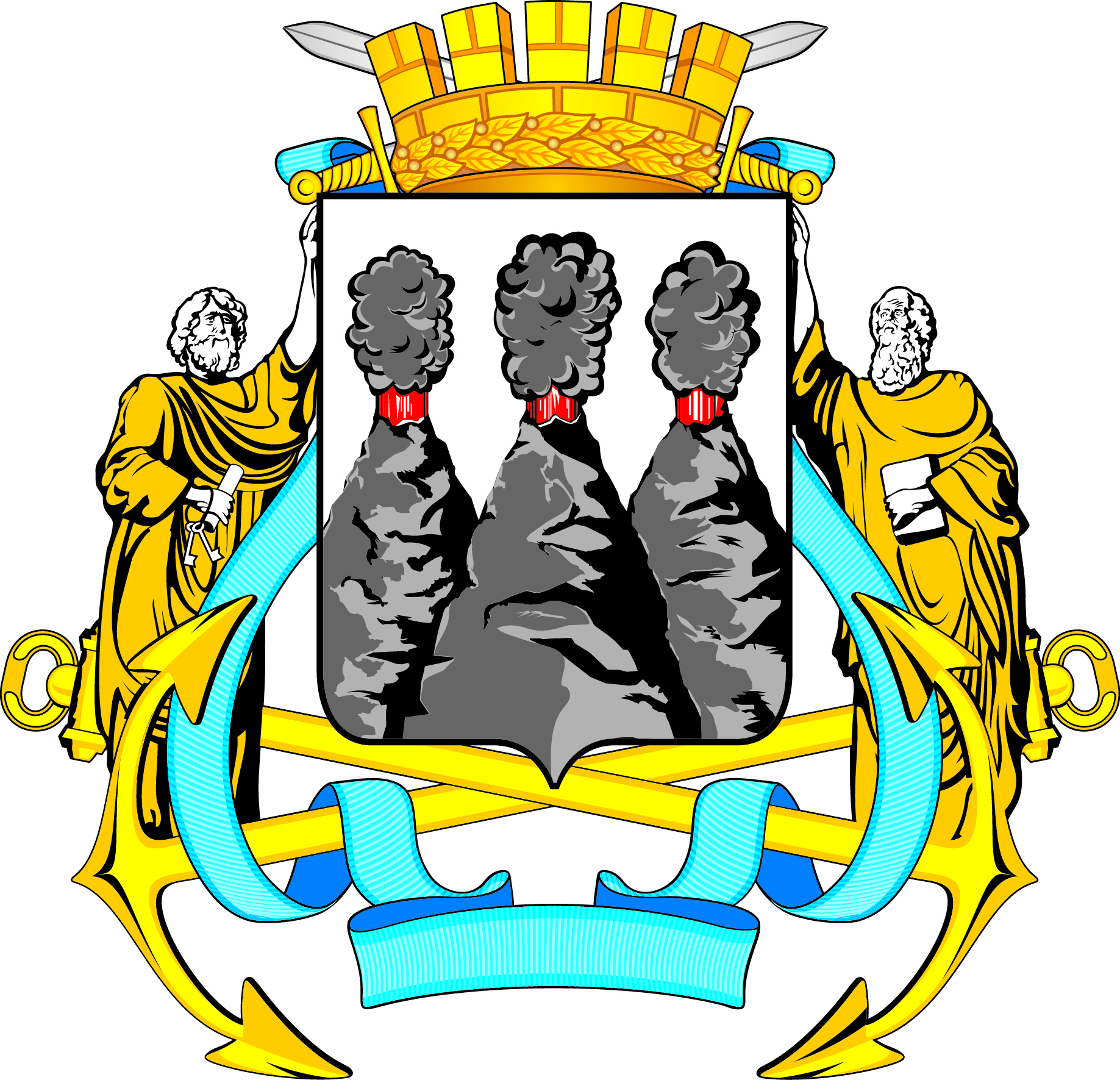 ГОРОДСКАЯ ДУМАПЕТРОПАВЛОВСК-КАМЧАТСКОГО ГОРОДСКОГО ОКРУГАот 11.10.2016 № 1093-р51-я (внеочередная) сессияг.Петропавловск-КамчатскийОб информации по выборам Главы Петропавловск-Камчатского городского округаВременно исполняющий полномочия Главы Петропавловск-Камчатского городского округаС.И. Смирнов